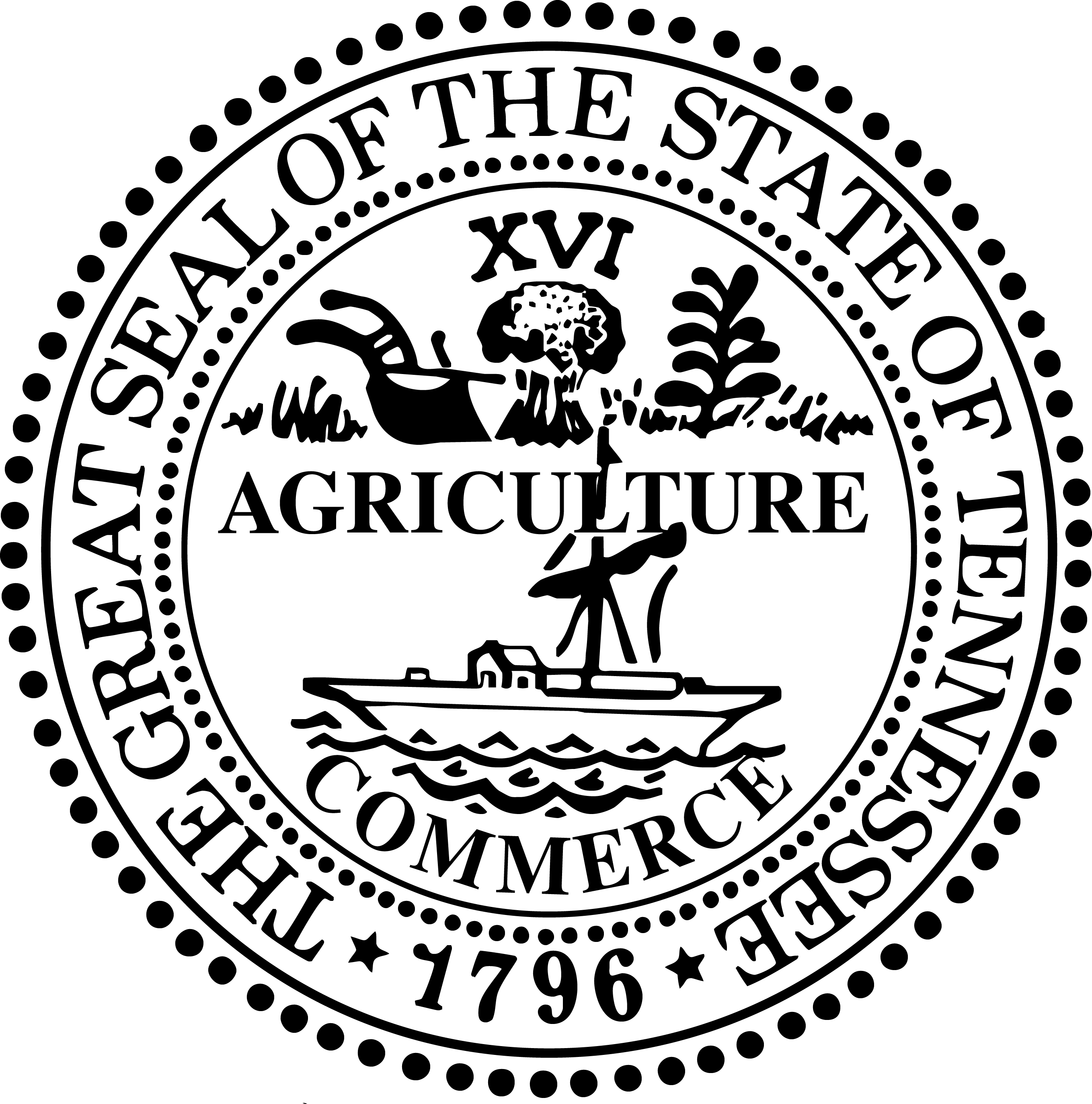 State of TennesseeDepartment of Environment and Conservation, Division of Natural AreasW.R. Snodgrass TN Tower, 312 Rosa L. Parks Ave., 2nd Floor, Nashville, Tennessee 37243-0446Phone (615) 532-0431 • www.tn.gov/environment/program-areas/na-natural-areas.htmlAmerican Ginseng Program Affidavit of Missing Export CertificateInstructions: Dealer will complete export certificate details and provide documentation for reasons export certificate is missing. Dealer then signs and dates Dealer Statement and obtains notarization. Dealer then submits completed form to TDEC, Division of Natural Areas, along with canary copy of the missing export certificate (if available).Certificate Details:Missing Export Certificate Reasons:Please attach any documentation (fire report, insurance claim, police report, etc.) to support reasons why export certificate is missing.Dealer Statement:Notary:For TDEC DNA Use Only:American Ginseng Export Certificate Number:  American Ginseng Export Certificate Number:  Dealer Name (printed):Dealer Number:Shipment Number:Year Roots Harvested:Total Numerical Weight (pounds):Total Written Weight (pounds):Total Written Weight (pounds):Certifying Official Name:Date Certified:Certifying Official's State Park: Certifying Official's State Park: Related Purchase Receipt Numbers:Related Purchase Receipt Numbers:Lost in the Mail:Theft:      Theft:      Destroyed by:Fire:     Flood:      Other:     ____________________________Other:     ____________________________I certify that the above referenced American Ginseng Export Certificate issued to me is deemed unusable.  I understand that this nulls and voids afore mentioned Export Certificate and renders it invalid.I certify that the above referenced American Ginseng Export Certificate issued to me is deemed unusable.  I understand that this nulls and voids afore mentioned Export Certificate and renders it invalid.Dealer Signature:Date:Notary Name:Commission Expires:Notary Signature:                                                                           Date:County of:Notary Signature:                                                                           Date:State of:Date Received:New Export Certificate Number:Date Issued:Issued By: